VSTUPNÍ ČÁSTNázev moduluPracovní stroje EKód modulu23-m-2/AE83Typ vzděláváníOdborné vzděláváníTyp moduluodborný teoretickýVyužitelnost vzdělávacího moduluKategorie dosaženého vzděláníE (dvouleté, EQF úroveň 2)H (EQF úroveň 3)Skupiny oborů23 - Strojírenství a strojírenská výrobaKomplexní úlohaObory vzdělání - poznámky23-51-H/01 Strojní mechanik23-56-H/01 Obráběč strojů23-51-E/01 Strojírenské práceDélka modulu (počet hodin)12Poznámka k délce moduluPlatnost modulu od30. 04. 2020Platnost modulu doVstupní předpokladyAbsolvování 1. ročníku uvedených oborů.Absolvování modulu Hnací stroje.JÁDRO MODULUCharakteristika moduluCílem modulu je seznámení žáků s rozdělením pracovních strojů, jejich významem, konstrukcí a použitím ve strojírenství.Očekávané výsledky učeníŽák:rozliší pracovní stroje a vysvětlí jejich použití v různých oborech lidské činnostipopíše hlavní součásti a stavební prvky strojerozčlení a specifikuje stroje do skupin pracovních prostředků v různých oborech lidské činnostiObsah vzdělávání (rozpis učiva)Obsah modulu:Druhy pracovních a dopravních strojů;Konstrukce strojů, základní typy součástí a jejich úloha ve strojích;Stroje jako pracovní prostředky pro vykonávání pracovních činností v různých oborech činnosti;Stroj jako prostředek pro usnadnění, zefektivnění a zvýšení kvality pracovní činnosti a jejího výsledku.Učební činnosti žáků a strategie výukyTeoretická část:odborný výklad a prezentace na téma:pracovní a dopravní strojistroje jako  prostředek pro usnadnění, zefektivnění a zvýšení kvality pracovní činnosti a jejího výsledkukonstrukce a součásti pracovních a dopravních  strojůprezentace ukázky údržby pracovních a dopravních strojůnávrhu zařazení pracovních a dopravních strojů k vykonávání pracovních činností v různých oborech činnostiPraktická část:samostatná práce žáků na zadané modulové práci na téma použití pracovních a dopravních strojů pro vykonávání pracovních činností, usnadnění či zefektivnění nebo zvýšení kvality produktůžák popíše hlavní součásti a stavební prvky stroježák provede rozdělení strojů do skupin pracovních prostředků v různých oborech lidské činnostidiskuze žáků k problematice pracovních a dopravních  strojůExkurze:exkurze žáků do výrobního podnikuZařazení do učebního plánu, ročník2. ročníkVÝSTUPNÍ ČÁSTZpůsob ověřování dosažených výsledkůÚstní zkoušení -ověření odborných znalostí otázkami z oblasti znalostí z rozlišení pracovních strojů a vysvětlení jejich použití v různých oborech lidské činnostiPísemné zkoušení -test s otázkami zaměřenými na konstrukce strojů, základní typy součástí a jejich úloha ve strojíchPraktické zkoušení -samostatná práce žáků na zadané modulové práci na téma použití pracovních a dopravních strojů pro vykonávání pracovních činností, usnadnění či zefektivnění nebo zvýšení kvality produktůKritéria hodnoceníÚstní zkoušení – prověření oborných znalostí z oblasti pracovních strojů se zpětnou vazbouPísemné zkoušení – bodové hodnocení (splněno – více než 40 %)Závěrečná modulová práce. práce – max. 100%, min 40 %Hodnocení výsledků:Klasifikace převodem z bodového nebo percentuálního hodnocení:90 - 100 % … 180 -   89 % … 266 -   79 % … 340 -   65 % … 4  0 -   39 % … 5Doporučená literaturaMIČKAL K.: Strojnictví-Části strojů. Praha, SOBOTÁLES, 1995., 220 s. ISBN 80-85920-01-8.DILLINGER Josef a kolektiv: Moderní strojírenství pro školu i praxi, 2007, Europa-Sobotáles, Praha, ISBN 978-80-86706-19-1.FISCHER, U., A KOLEKTIV: Základy strojnictví, 2004, Sobotáles, Praha, ISBN.KUČEROVÁ, L., Strojní zařízení. 2005, Parta, ISBN 80-7320-079-1PoznámkyObsahové upřesněníOV RVP - Odborné vzdělávání ve vztahu k RVPMateriál vznikl v rámci projektu Modernizace odborného vzdělávání (MOV), který byl spolufinancován z Evropských strukturálních a investičních fondů a jehož realizaci zajišťoval Národní pedagogický institut České republiky. Autorem materiálu a všech jeho částí, není-li uvedeno jinak, je Mirko Simon. Creative Commons CC BY SA 4.0 – Uveďte původ – Zachovejte licenci 4.0 Mezinárodní.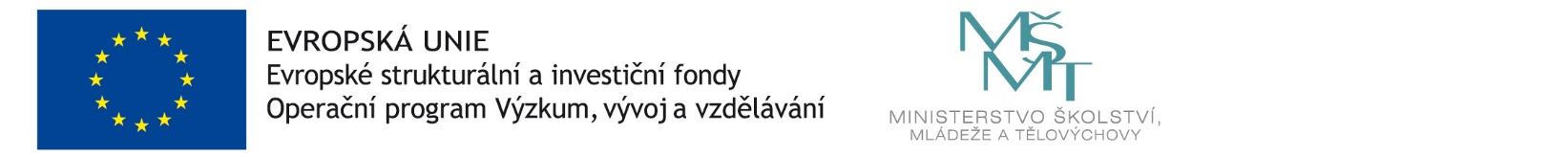 